РЕШЕНИЕСовета народных депутатов муниципального образования «Мамхегское  сельское поселение»От 28.03.2022г. года №131                                                                                                         а. Мамхег«О внесении изменений в Решение Совета народных депутатов муниципального образования  «Мамхегское  сельское поселение»  от 10.12.2019 № 63 «Об утверждении Положения «О содержании общественных кладбищ на территории муниципального образования «Мамхегское  сельское поселение»»        В соответствии с Федеральным законом 131-ФЗ «Об основных принципах организации местного самоуправления в Российской Федерации»,  Постановлением Главного государственного санитарного врача РФ от 28.01.2021 N 3 "Об утверждении санитарных правил и норм СанПиН 2.1.3684-21 "Санитарно-эпидемиологические требования к содержанию территорий городских и сельских поселений, к водным объектам, питьевой воде и питьевому водоснабжению, атмосферному воздуху, почвам, жилым помещениям, эксплуатации производственных, общественных помещений, организации и проведению санитарно-противоэпидемических (профилактических) мероприятий", руководствуясь Уставом муниципального образования «Мамхегское  сельское поселение», Совет народных депутатов муниципального образования «Мамхегское  сельское поселение»РЕШИЛ:      1. Внести в Положение «О содержании общественных кладбищ на территории муниципального образования «Мамхегское  сельское поселение», утвержденное Решением Совета народных депутатов муниципального образования  «Мамхегское  сельское поселение»  от 10.12.2019 №63 (далее-Положение) следующие изменения:      1)Пункт 1.2. Главы 1 положения изложить в следующей редакции:«1.2. Настоящее Положение разработано в соответствии с Конституцией Российской Федерации, Федеральным законом от 06.10.2003 № 131-ФЗ "Об общих принципах организации местного самоуправления в Российской Федерации", Постановлением Главного государственного санитарного врача РФ от 28.01.2021 N 3 "Об утверждении санитарных правил и норм СанПиН 2.1.3684-21 "Санитарно-эпидемиологические требования к содержанию территорий городских и сельских поселений, к водным объектам, питьевой воде и питьевому водоснабжению, атмосферному воздуху, почвам, жилым помещениям, эксплуатации производственных, общественных помещений, организации и проведению санитарно-противоэпидемических (профилактических) мероприятий", иными нормативными правовыми актами Российской Федерации, Уставом муниципального образования «Мамхегское  сельское поселение», настоящим Положением и иными нормативными правовыми актами сельского поселения».2)Пункт 4.2 Главы 4 Положения изложить в следующей редакции: «4.2. Участок, отводимый под кладбище, должен соответствовать следующим требованиям:    -иметь уклон в сторону, противоположную от населенных пунктов, открытых водоемов, потоков грунтовых вод, используемых населением для питьевых и хозяйственно-бытовых целей;    -не затопляться при паводках;    -иметь уровень стояния грунтовых вод не менее чем в двух метрах от поверхности земли при максимальном стоянии грунтовых вод. При уровне выше двух метров от поверхности земли участок может быть использован только для размещения кладбища для погребения после кремации;     -иметь сухую, пористую почву на глубине 1,5 метров и ниже с влажностью почвы в пределах 6 - 18%.».3) Абзац первый пункта 5.3. главы 5 Положения изложить в следующей редакции: «5.3. По заявлению родственников умершего предоставляется участок для устройства либо одиночной могилы, либо семейного (родового) захоронения (на 2-3 могилы). Повторное захоронение в одну и ту же могилу тел родственников допускается по истечении времени разложения и минерализации тела умершего.»4)Пункт 5.4 главы 5 Положения изложить в следующей редакции: «5.4 Участки для захоронения в отведенном секторе общественного кладбища выделяются в соответствии с системой последовательного захоронения (в порядке, установленном планировкой кладбища). Площадь участков для размещения мест захоронения должна быть не более 70% общей площади кладбища »2. Контроль за исполнением настоящего решения оставляю за собой.3. Настоящее решение обнародовать или обнародовать в районной газете «Заря» и разместить на официальном сайте администрации муниципального образования «Мамхегское   сельское поселение» в сети «Интернет».Глава муниципального образования «Мамхегское  сельское поселение»                                                                         Р.А. Тахумов РЕСПУБЛИКА АДЫГЕЯСовет народных депутатовМуниципального образования«Мамхегское сельское поселение»385440, а. Мамхег, ул.Советская, 54а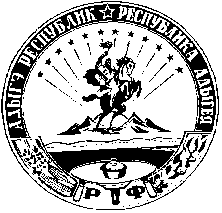 АДЫГЭ РЕСПУБЛИКМамхыгъэ муниципальнэ къоджэпсэупIэ чIыпIэм изэхэщапIэ янароднэ депутатхэм я Совет385440, къ. Мамхыгъ,ур. Советскэм ыцI, 54а